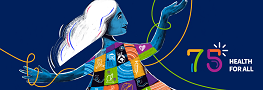 Światowy Dzień Zdrowia 2023 związany jest 
z obchodami 75- lecia istnienia Światowej Organizacji Zdrowia Z okazji Światowego Dnia Zdrowia zapraszamy do wzięcia udziału 
w naszym quizie wiedzy o profilaktyce. Przed Tobą pytania jednokrotnego wyboru. Na ile odpowiesz poprawnie? 
Sprawdź swój wynik na naszej stronie internetowej: https://www.gov.pl/web/psse-warszawa/haslo-roku-2022Powodzenia.W którym roku powstała Światowa Organizacja Zdrowia (WHO) ? 1	 2	 3	 4	 5Jakie tematy porusza WHO ? 1	 2	 3	 4	 5Jakie badania profilaktyczne powinno się wykonać  po 40 r.ż. ? 1	 2	 3	 4	 5 Co oznacza skrót HCV ? 1	 2	 3	 4	 5 Co oznacza skrót HPV ? 1	 2	 3	 4	 5 Co oznacza symbol „różowej wstążeczki” ? 1	 2	 3	 4	 5 Co oznacza skrót HIV ? 1	 2	 3	 4	 5 Jakie choroby leczy endokrynolog ? 1	 2	 3	 4	 5Jak często należy spożywać produkty mleczne ? 2-3 porcji dziennie	 2-3 porcji tygodniowo 1 porcja na dzień	 Inne	           Czy można zaszczepić się przeciw wirusowi HCV ? Tak |  Nie	Czy można zaszczepić się przeciw wirusowi HPV ? Tak |  Nie	Czy można zaszczepić się przeciw wirusowi HBV ? Tak |  Nie                                Czy można zaszczepić się przeciw wirusowi HIV ? Tak |  NieProdukt bogaty w błonnik ? 1	 2	 3	 4	 5Przebieg grypy może łagodzić stosowanie ? 1	 2	 3	 4	Ciąg dalszy testu- część opisowaCiąg dalszy testu – część opisowaCzy lubisz aktywnie spędzać czas? Tak |  NieCzy pamiętasz o badaniach profilaktycznych zgodnych z Twoim wiekiem? Tak |  NieCzy lubisz zdrowe przekąski ?Czy poleciłbyś/ -poleciłabyś wykonanie badań profilaktycznych najbliższym osobom, członkom rodziny, znajomym? Tak |  Nie Tak |  NieDlaczego tak lub dlaczego nie?Dlaczego tak lub dlaczego nie?75 lat poprawy zdrowia publicznegoŚwiatowy Dzień Zdrowia 2023